ÐÑÑÐ°Ð½ ÐÐ°Ð²ÐµÐ» ÐÐ¸ÐºÐ¾Ð»Ð°ÐµÐ²Ð¸ÑExperience:Position applied for: CookDate of birth: 22.03.1991 (age: 26)Citizenship: UkraineResidence permit in Ukraine: NoCountry of residence: UkraineCity of residence: Bilhorod-DnistrovskyyPermanent address: ã. Á-Äíåñòðîâñêèé, óë. Ôðàíêî 14 êâ 5Contact Tel. No: +38 (048) 493-14-23 / +38 (093) 283-25-70E-Mail: bpn91@mail.ruU.S. visa: NoE.U. visa: NoUkrainian biometric international passport: Not specifiedDate available from: 21.11.2012English knowledge: ModerateMinimum salary: 1500 $ per month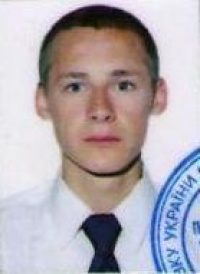 PositionFrom / ToVessel nameVessel typeDWTMEBHPFlagShipownerCrewingCook06.08.2012-10.11.2012SEPASBulk Carrier4480-IranTetis Marintime CompaniÐ¼ÑÐ¶Ð½Ð°ÑÐ¾Ð´Ð½Ðµ Ð¼Ð¾ÑÑÑÐºÐµ Ð°Ð³ÐµÐ½ÑÑÐ²Ð¾